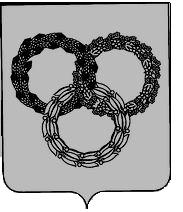 РОССИЙСКАЯ ФЕДЕРАЦИЯБРЯНСКАЯ ОБЛАСТЬСОВЕТ НАРОДНЫХ ДЕПУТАТОВ пгт КЛИМОВОЧЕТВЕРТОГО СОЗЫВАРЕШЕНИЕот 20 марта 2024 г. № 4-261О признании утратившим силу Решения Совета народных депутатов пгт Климово от 16.12.2021 года №4-163 «Об утверждении Положения о муниципальном земельном контроле в границах Климовского городского поселения Климовского муниципального района Брянской области».В соответствии со статьей 72 Земельного кодекса Российской Федерации, Федеральным законом от 31.07.2020 № 248-ФЗ «О государственном контроле (надзоре) и муниципальном контроле в Российской Федерации», Уставом Климовского городского поселения Климовского муниципального района Брянской области, Решением Совета народных депутатов пгт Климово от 19.04.2023 года №4-218 «О передаче администрации Климовского района Брянской области полномочий по осуществлению муниципальных контролей в границах Климовского городского поселения Климовского муниципального района Брянской области", Совет народных депутатов пгт Климово,РЕШИЛ:1. Признать утратившим силу Решение Совета народных депутатов пгт Климово от 16.12.2021 года №4-163 «Об утверждении Положения о муниципальном земельном контроле в границах Климовского городского поселения Климовского муниципального района Брянской области».2. Настоящее решение вступает в силу со дня его официального опубликования.Глава пгт Климово                                                                       Баранов Г.Н.